Evaluación de avances de proyectoSeminario III de Maestría - TesinaFecha de evaluación: Nombre del Alumno: Sede:                        Matrícula: CVU: Título de proyecto de tesis: Nombre del Director de tesis/tesina: Nombre del Codirector* de tesis/tesina: *Solo si aplicaAvances de certificación de TOEFL ITP: Instrucciones:El comité evaluará los avances del proyecto de investigación que presenta la(el) estudiante de acuerdo con la tabla de rubricas establecida para el seminario III, solo se debe de indicar el no. de cumplimiento y al finalizar realizar la sumatoria de las rubricas acreditadas para el asentamiento de la calificación final, la cual se evalúa de 00/100, siendo la mínima aprobatoria 80/100Una vez que en el presente formato ha quedado asentada la calificación asignada por el comité evaluador, el(la) Secretario(a) deberá enviarlo a la persona responsable de moderar la presentación de seminario, en un lapso no mayor a 3 días hábiles.Acta de evaluación del seminario III - TesinaF65e Revisión: 01-Mar-2022ModeradorasCorreoMtra. Melaine Guerreroangelica.guerrero@ciateq.mxMtra. Diana Ramírezdiana.ramirez@ciateq.edu.mxMtra. Clarisa Sánchezclarisa.sanchez@ciateq.mxLic. Gabriela Sotopaula.soto@ciateq.mxLic. Nancy Mejíanancy.mejia@ciateq.mxCriterios de desempeñoResultado de la actividadComentarios del seminario anteriorAtención de observaciones del seminario IICalificación del seminario anterior: El documento de tesina incluye la ejecución del procedimiento de investigación, utilizado y describe qué y cómo se hizo (25pts)Calificación del seminario anterior: El documento de tesina incluye resultados, claros y precisos (30 pts) Calificación del seminario anterior: El documento de tesina incluye discusión, análisis y conclusiones de resultados con claridad y en relación con los objetivos planteados. (30pts) Calificación del seminario anterior: El alumno presenta la evidencia de publicación como primer autor adscrito al Posgrado de CIATEQ, A.C. y se encuentra aprobado por el Centro de Información. (15 pts) (4pts Borrador, 8pts Enviado, 12pts Aceptado, 15pts Publicado)Calificación del seminario anterior: CALIFICACIÓN FINALRegistrar calificación finalRetroalimentación en extenso a la(el) Alumna(o):Nombre y Firma PresidenteNombre y FirmaSecretarioNombre y Firma Vocal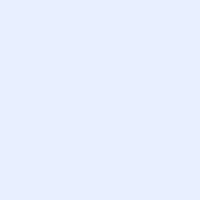 